XLII.- LEY DE INGRESOS DEL MUNICIPIO DE KANTUNIL, YUCATÁN, PARA EL EJERCICIO FISCAL 2022:TÍTULO PRIMERO DISPOSICIONES GENERALESCAPÍTULO IDe la Naturaleza y el Objeto de la LeyArtículo 1.- Esta ley es de orden público y de interés social, y tiene por objeto establecer los ingresos que percibirá la Hacienda Pública del Ayuntamiento de Kantunil, Yucatán, a través de su Tesorería Municipal, durante el ejercicio fiscal del año 2022.Artículo 2.- Las personas domiciliadas dentro del Municipio de Kantunil, Yucatán que tuvieren bienes en su territorio o celebren actos que surtan efectos en el mismo, están obligados a contribuir para los gastos públicos de la manera que disponga esta ley, así como la Ley de Hacienda del Municipio de Kantunil, Yucatán, el Código Fiscal del Estado de Yucatán y los demás ordenamientos fiscales de carácter local y federal.Artículo 3.- Los ingresos que se recauden por los conceptos señalados en esta ley, se destinarán a sufragar los gastos públicos establecidos y autorizados en el Presupuesto de Egresos del Municipio de Kantunil, Yucatán, así como en lo dispuesto en los convenios de coordinación fiscal y en las leyes en que se fundamenten.CAPITULO IIDe los Conceptos de Ingresos y su PronósticoArtículo 4.- Los conceptos por los que la Hacienda Pública del Municipio de Kantunil, Yucatán, percibirá ingresos, serán los siguientes:Impuestos;Derechos;Contribuciones de Mejoras;Productos;Aprovechamientos;Participaciones Federales y Estatales;Aportaciones, yIngresos Extraordinarios.Artículo 5.- Los impuestos que el municipio percibirá se clasificarán como sigue:Artículo 6.- Los derechos que el municipio percibirá se causarán por los siguientes conceptos:Artículo 7.- Las contribuciones de mejoras que la Hacienda Pública Municipal tiene derecho de percibir, serán las siguientes:Artículo 8.- Los ingresos que la Hacienda Pública Municipal percibirá por concepto de productos, serán las siguientes:Artículo 9.- Los ingresos que la Hacienda Pública Municipal percibirá por concepto de aprovechamientos, se clasificarán de la siguiente manera:Artículo 10.- Los ingresos por Participaciones que percibirá la Hacienda Pública Municipal se integrarán por los siguientes conceptos:Artículo 11.- Las aportaciones que recaudará la Hacienda Pública Municipal se integrarán con los siguientes conceptos:Artículo 12.- Los ingresos extraordinarios que podrá percibir la Hacienda Pública Municipal serán los siguientes:TÍTULO SEGUNDO IMPUESTOSCAPÍTULO IImpuesto PredialArtículo 13.- Son impuestos las contribuciones establecidas en la ley que deben pagar las personas físicas y morales que se encuentren en la situación jurídica o de hecho prevista por la misma y que sean distintas a las señaladas en los títulos tercero y cuarto de esta ley. Para el cálculo del impuesto predial se causará de acuerdo con la siguiente tarifa: En caso de no estar clasificadas las construcciones se usará un valor genérico del tipo de construcción concreto de zona media correspondiente a: $2,700.00/m²Artículo 14.- Para el cálculo del impuesto predial se realiza los siguientes:Se determina el valor por m2 unitario del terreno correspondiente a su ubicación según su sección y manzana.Se clasifica el tipo de construcción de acuerdo a los materiales de las construcciones techadas en concreto, vigas de hierro y rollizos, zinc, asbesto o teja, cartón o paja y se vincula a la zona centro, media o periferia de la localidad.	 Al sumarse ambos puntos anteriores se obtiene el valor catastral del inmueble o terreno. Para la tarifa del impuesto predial (C) se propone que el factor sea el 0.00025 del valor catastral actualizado. C= (Tabla A+Tabla B)(0.00025) En caso de predios cuyo valor catastral sea igual o menor a $200,000.00, el contribuyente pagará como cuota fija para el impuesto predial la cantidad de $50.00				Todo predio destinado a la producción agropecuaria pagará 10 al millar anual sobre el valor catastral, sin que la cantidad a pagar resultante exceda a lo establecido por la legislación agraria federal para terrenos ejidales.Artículo 15.- Cuando se pague el impuesto anual durante el primer bimestre del año, el contribuyente gozará de un descuento del 50%.Artículo 16.- El impuesto predial con base en las rentas o frutos civiles que produzcan los inmuebles, se causará con base en la siguiente tabla de tarifas:I.- Sobre la renta o frutos civiles mensuales por casas habitación: 2%II.- Sobre la renta o frutos civiles mensuales por actividades comerciales: 2%CAPÍTULO IIImpuesto Sobre Adquisición de InmueblesArtículo 17.- El impuesto a que se refiere este capítulo, se calculará aplicando la tasa del 2% a la base gravable señalada en la Ley de Hacienda del Municipio de Kantunil Yucatán.CAPÍTULO IIIImpuesto sobre Diversiones y Espectáculos PúblicosArtículo 18.- El impuesto se calculará sobre el monto total de los ingresos percibidos, y se determinará aplicando a la base antes referida, las tasas que se establecen a continuación:Por obras de teatro o funciones de circo	8 %Otros permitidos por la ley de la materia	8%TÍTULO TERCERO DERECHOS CAPÍTULO I Derechos por Licencias y PermisosArtículo 19.- Por el otorgamiento de las licencias o permisos a que hace referencia el artículo 77 de la Ley de Hacienda del Municipio de Kantunil, Yucatán, se causarán y pagarán derechos de conformidad con las tarifas establecidas en los siguientes artículos.Artículo 20.- En el otorgamiento de las licencias para el funcionamiento de nuevos giros relacionados con la venta de bebidas alcohólicas, exclusivamente para su consumo en otro lugar, se cobrará una cuota de acuerdo con la siguiente tarifa:Artículo 21.- Por los permisos eventuales para el funcionamiento de giros relacionados con la venta de bebidas alcohólicas se les aplicará la cuota de $ 600.00 diarios.Artículo 22.- Para el otorgamiento de licencias de funcionamiento de nuevos establecimientos cuyo giro sea la prestación de servicios, que incluyan la venta de bebidas alcohólicas exclusivamente para su consumo en el mismo lugar, se aplicará la tarifa que se relaciona a continuación:Artículo 23.- Por el otorgamiento de la renovación y/o revalidación anual de licencias para el funcionamiento de los establecimientos que se relacionan en los artículos 20 y 22 de esta ley, se pagará un derecho conforme a la siguiente tarifa:Artículo 24.- El cobro de derechos por el otorgamiento de nuevas licencias, permisos o autorizaciones para el funcionamiento de establecimientos y locales comerciales o de servicios, que no expenden bebidas alcohólicas y su revalidación y/o renovación, se realizará con base en las siguientes tarifas:CAPÍTULO IIDe los Servicios por la Regulación de uso de Suelo o Construcciones de los SujetosArtículo 25.- Por el otorgamiento de los permisos a que hace referencia en la Ley de Hacienda del Municipio de Kantunil, Yucatán, se causarán y pagarán derechos de acuerdo con las siguientes tarifas:Construcción Habitacional y ComercialConstrucción Industrial, comercial o de serviciosCAPÍTULO IIIDerechos por Servicios de Seguridad PúblicaArtículo 26. El cobro de derechos por el servicio de vigilancia que presta el Ayuntamiento a los particulares que lo soliciten, se determinará aplicando las siguientes cuotas:Este servicio no se otorgará a espectáculos consistentes en corridas de toros, carreras de caballos o peleas de gallos.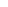 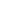 CAPÍTULO IVDerechos por Servicios de Agua PotableArtículo 27.- Por los derechos correspondientes al servicio de agua potable mensualmente se causará y pagará la cuota de:I.- Por toma doméstica:   $ 10.00 II.- Por toma comercial:   $ 150.00III.- Por contrato de toma nueva doméstica $600.00 (incluye material del cuadro, material de la tubería principal al cuadro con un máximo de 6 metros de distancia, contrato y mano de obra)IV.- Por contrato de toma comercial $1200.00 (incluye material del cuadro, material de la tubería principal al cuadro con un máximo de 6 metros de distancia, contrato y mano de obra)V- Traslado de tomas de 3 a 4 metros $400.00 se considera toma nueva a partir de 5 metrosVI.- Reconexiones $250.00VII.- Cambio de propietario $175.00CAPÍTULO VDerechos por Servicio de Limpia Artículo 28.- Por los derechos correspondientes al servicio de limpia y recolección de basura, mensualmente se causará y pagará la cuota de: Por el pago anual del servicio de recolecta de basura se aplica el 20% de descuento pagando en los meses de enero y febrero. Para efectos de la presente ley y para la aplicación de este artículo se entenderá por:Predio habitacional: casa habitación en la que no funcione negocio alguno, ni se le de ningún tipo de giro comercial a la propiedad.  Predio comercial tipo A: predio ocupado como local comercial, en el que esté este establecido algún negocio o se le dé un tipo de giro comercial a la propiedad, y que genera menos de 10 kilogramos de desperdicios a la semana, sea necesaria la recolecta de basura dos veces por semana.  Predio comercial tipo B: predio ocupado como local comercial, en el que esté establecido algún negocio o se le dé un tipo de giro comercial a la propiedad, y que genera desperdicios orgánicos propensos a descomponerse que no superan los 5 kilogramos diarios y sea necesaria la recolecta de basura todos los días. Predio comercial tipo C: predio ocupado como local comercial, en el que esté establecido algún negocio o se le dé un tipo de giro comercial a la propiedad, y que genera 10 kilogramos o más de desperdicios inorgánicos por semana y sea necesaria la recolecta de basura dos días a la semana. Predio comercial tipo D: predio ocupado como financiera de crédito, casa de empeño, institución bancaria, caja de ahorro, asesoría de crédito o servicios financieros.CAPITULO VIDerechos por Servicio de RastroArtículo 29.- Son objeto de este derecho, la autorización, transporte, matanza, guarda en corrales, pesaje en básculas propiedad del Municipio e inspección de animales por parte de la autoridad municipal.I.- Los derechos por la autorización de la matanza de ganado se pagarán de acuerdo a la siguiente tarifa:a) Ganado vacuno……………………………………………………………….…$ 50.00 por cabezab) Ganado porcino……………………………………………………….…………$ 30.00 por cabezac) Ganado caprino...........................................................................................$ 30.00 por cabezaII.- Los derechos para amortiguar efectos de proceso productivo (sustentabilidad) sobre el ambiente y que inciden en la población, se pagarán de acuerdo a la siguiente tarifa:a) Ganado vacuno…………………………………………………………………$ 10.00 por cabezab) Ganado porcino…………………………………………………………………$ 5.00 por cabezac) Ganado caprino…………………………………………………………………$ 5.00 por cabezaIII.- Los derechos por servicio de inspección por parte de la autoridad municipal, se pagarán de acuerdo a la siguiente tarifa:a) Ganado vacuno………………………………………………………………$ 10.00 por cabezab) Ganado porcino………………………………………………………………$ 10.00 por cabezac) Ganado caprino………………………………………………………………$ 10.00 por cabezaCAPITULO VIIDerechos por Servicios de PanteonesArtículo 30.- El objeto de este derecho son los diversos servicios de panteones prestados por el municipio.Artículo 31.- Son sujetos de este derecho las personas físicas o morales que soliciten y reciban alguno o algunos de los servicios de panteones prestados por el municipio.Artículo 32.- La tarifa aplicable a los servicios de panteones, será la que se establezca en este capítulo. Artículo 33.- Los derechos a que se refiere este capítulo, se causarán y pagarán conforme a las siguientes cuotas:I.- Inhumaciones en fosas y criptas ADULTOSEn las fosas o criptas para niños, las tarifas aplicadas a cada uno de los conceptos serán el 50% de las aplicadas por los adultos.II.- Permiso de construcción de cripta, osario o gaveta en cualquiera de las clases de los panteones municipales medida 2 metros por 2 metros………………………$1500.00III.- Exhumación después de transcurrido el término de ley………………………$ 400.00CAPÍTULO VIIIOtros Servicios Prestados por el AyuntamientoArtículo 34.- Por el otorgamiento de los permisos para luz y sonido, bailes populares, verbenas y fiestas populares se causarán y pagarán derechos de $ 500.00 por día.Artículo 35.- Por el permiso para el cierre de calles por fiestas o cualquier evento o espectáculo en la vía pública, se pagará la cantidad de $ 400.00 por día.Artículo 36.- Por el otorgamiento de los permisos para cosos taurinos, se causarán y pagarán derechos de $ 55.00 por día por cada uno de los palqueros.Artículo 37.- Por los certificados y constancias que expida la autoridad municipal, se pagarán las cuotas señaladas en este capítulo.Artículo 38.- El cobro de derechos por el servicio de certificados y constancias que presta el Ayuntamiento, se realizará aplicando las siguientes tarifas:Servicio:Por cada certificado que expida cualesquiera de las dependencias del ayuntamiento, se pagará un derecho de $ 30.00; salvo en aquellos casos en que esta propia ley señale de manera expresa otra tasa o tarifa y el certificado de estar al corriente en el pago del impuesto predial, que para su expedición requerirá el anexo del recibo de pago de este derecho.CAPITULO IXDe los Derechos por el Uso y Aprovechamiento de los Bienes De Dominio Público del Patrimonio MunicipalArtículo 39.- Los derechos por servicios de mercados se causarán y pagarán de conformidad con las siguientes tarifas:En el caso de locales comerciales ubicados en mercados se pagará $ 50.00 mensual por local fijo grande y local fijo chico asignado;En el caso de comerciantes que utilicen mesetas ubicadas dentro de los mercados de carnes y verduras se pagará una cuota fija de $ 20.00 mensual, y Ambulantes, $ 40.00 cuota por día.CAPITULO XDerechos por Servicios de Alumbrado PúblicoArtículo 40.- El derecho por servicio de alumbrado público será el que resulte de aplicar la tarifa que se describe en la Ley de Hacienda del Municipio de Kantunil, Yucatán.Capítulo XIDerechos por Acceso a la Información PúblicaArtículo 41.- El derecho por acceso a la información pública que proporciona la Unidad de Transparencia municipal será gratuita.La Unidad de Transparencia municipal únicamente podrá requerir pago por concepto de costo de recuperación cuando la información requerida sea entregada en documento impreso proporcionado por el Ayuntamiento y sea mayor a 20 hojas simples o certificadas, o cuando el solicitante no proporcione el medio físico, electrónico o magnético a través del cual se le haga llegar dicha información.El costo de recuperación que deberá cubrir el solicitante por la modalidad de entrega de reproducción de la información a que se refiere este Capítulo, no podrá ser superior a la suma del precio total del medio utilizado, y será de acuerdo con la siguiente tabla:	TITULO CUARTOCONTRIBUCIONES DE MEJORASCAPITULO UNICOContribuciones Especiales por MejorasArtículo 42.- Son contribuciones de mejoras las cantidades que la Hacienda Pública Municipal tiene derecho de percibir de la ciudadanía directamente beneficiada, como aportación a los gastos que ocasione la realización de obras de mejoramiento o la prestación de un servicio de interés general, emprendidos para el beneficio común.La cuota por pagar se determinará de conformidad con lo establecido en la Ley de Hacienda del Municipio de Kantunil, Yucatán.TITULO QUINTOPRODUCTOSCAPITULO IProductos Derivados de Bienes InmueblesArtículo 43.- El Municipio percibirá productos derivados de sus bienes inmuebles por los siguientes conceptos:Arrendamiento o enajenación de bienes inmuebles. La cantidad a percibir será la acordada por el Cabildo al considerar las características y ubicación del inmueble.Por arrendamiento temporal o concesión por el tiempo útil de locales ubicados en bienes de dominio público, tales como mercados, plazas, jardines, unidades deportivas y otros bienes destinados a un servicio público. La cantidad a percibir será la acordada por el Cabildo al considerar las características y ubicación del inmueble, yPor concesión del uso del piso en la vía pública o en bienes destinados a un servicio público como mercados, unidades deportivas, plazas y otros bienes de dominio público.Por derecho de piso a vendedores con puestos semifijos se pagará una cuota diaria de $18.00 por metro cuadrado asignado.En los casos de vendedores ambulantes se establecerá una cuota fija de $ 70.00 por día por M2.CAPÍTULO IIProductos Derivados de Bienes MueblesArtículo 44.- Podrá el Municipio percibir productos por concepto de la enajenación de sus bienes muebles, siempre y cuando éstos resulten innecesarios para la administración municipal, o bien que resulte incosteable su mantenimiento y conservación, debiendo sujetarse las enajenaciones a las reglas establecidas en la Ley de Hacienda del Municipio de Kantunil, Yucatán.CAPÍTULO IIIProductos FinancierosArtículo 45.- El Municipio percibirá productos derivados de las inversiones financieras que realice transitoriamente con motivo de la percepción de ingresos extraordinarios o períodos de alta recaudación. Dichos depósitos deberán hacerse eligiendo la alternativa de mayor rendimiento financiero siempre y cuando, no se límite la disponibilidad inmediata de los recursos conforme las fechas en que éstos serán requeridos por la administraciónCAPÍTULO IVOtros ProductosArtículo 46.- El Municipio percibirá productos derivados de sus funciones de derecho privado, por el ejercicio de sus derechos sobre bienes ajenos y cualquier otro tipo de productos no comprendidos en los tres capítulos anterioresTÍTULO SEXTOAPROVECHAMIENTOSCAPÍTULO IAprovechamientos Derivados por Sanciones MunicipalesArtículo 47.- Son aprovechamientos los ingresos que percibe el Municipio por funciones de derecho público distintos de las contribuciones, los ingresos derivados de financiamientos y de los que obtengan los organismos descentralizados.Infracciones por faltas administrativas:Por violación a las disposiciones contenidas en los reglamentos municipales, se cobrarán las multas establecidas en cada uno de dichos ordenamientos;Infracciones por faltas de carácter fiscal:Por pagarse en forma extemporánea y a requerimiento de la autoridad municipal cualquiera de las contribuciones a que se refiere esta Ley. Multa desde 1.5 a 4 veces el Unidad de Medida y Actualización;Por no presentar o proporcionar el contribuyente los datos e informes que exijan las leyes fiscales o proporcionarlos extemporáneamente, hacerlo con información alterada. Multa desde 1.5 a 4 veces el Unidad de Medida y Actualización;Por no comparecer el contribuyente ante la autoridad municipal para presentar, comprobar o aclarar cualquier asunto, para el que dicha autoridad esté facultada por las leyes fiscales vigentes. Multa desde 1.5 a 4 veces el Unidad de Medida y Actualización;Por la falta de pago oportuno de los créditos fiscales y demás impuestos a que tiene derecho el municipio por parte de los contribuyentes municipales, en apego a lo dispuesto en la Ley de Hacienda del Municipio de Kantunil, Yucatán, se causarán recargos en la forma establecida en el Código Fiscal del Estado de Yucatán.CAPÍTULO IIAprovechamientos Derivados de Recursos Transferidos al MunicipioArtículo 48.- Corresponderán a este capítulo de ingresos, los que perciba el Municipio por cuenta de:Cesiones;Herencias;Legados;Donaciones;Adjudicaciones judiciales;Adjudicaciones administrativas;Subsidios de otro nivel de gobierno;Subsidios de organismos públicos y privados, yMultas impuestas por autoridades administrativas federales no fiscalesCAPÍTULO IIIAprovechamientosArtículo 49.-El Municipio percibirá aprovechamientos derivados de otros conceptos no previstos en los capítulos anteriores, cuyo rendimiento, ya sea en efectivo o en especie, deberá ser ingresado al erario municipal, expidiendo de inmediato el recibo oficial respectivo.TÍTULO SÉPTIMOPARTICIPACIONES Y APORTACIONESCAPÍTULO ÚNICOParticipaciones Federales, Estatales y AportacionesArtículo 50.- Son participaciones y aportaciones, los ingresos provenientes de contribuciones y aprovechamientos federales o estatales que tienen derecho a percibir los municipios, en virtud de los convenios de adhesión al Sistema Nacional de Coordinación Fiscal, celebrados entre el Estado y la Federación o de las leyes fiscales relativas y conforme a las normas que establezcan y regulen su distribución.La Hacienda Pública Municipal percibirá las participaciones estatales y federales, determinadas en los convenios relativos y en la Ley de Coordinación Fiscal del Estado.TÍTULO OCTAVOINGRESOS  EXTRAORDINARIOSCAPÍTULO ÚNICODe los Empréstitos Subsidios y los Provenientes del Estado o la FederaciónArtículo 51.- Son ingresos extraordinarios los empréstitos, subsidios y los decretos que decrete excepcionalmente el Congreso del Estado, o cuando los reciba de la Federación o del Estado, por conceptos diferentes a participaciones o aportaciones.T r a n s i t o r i oArtículo Único.-Para poder percibir aprovechamientos vía infracciones por faltas administrativas, el Ayuntamiento deberá contar con los reglamentos municipales respectivos, los que establecerán los montos de las sanciones correspondientes.Impuestos $            120,000.00 Impuestos sobre los ingresos: $              42,500.00 > Impuesto sobre Espectáculos y Diversiones Públicas $              42,500.00 Impuestos sobre el patrimonio $              50,000.00 > Impuesto Predial $              50,000.00 Impuestos sobre la producción, el consumo y las transacciones $              27,500.00 > Impuesto sobre Adquisición de Inmuebles $              27,500.00 Accesorios $                             -   > Actualizaciones y Recargos de Impuestos $                             -   > Multas de Impuestos $                             -   > Gastos de Ejecución de Impuestos $                             -   Otros Impuestos $                             -   Impuestos no comprendidos en las fracciones de la Ley de Ingresos causadas en ejercicios fiscales anteriores pendientes de liquidación o pago $                             -   Impuestos no comprendidos en las fracciones de la Ley de Ingresos causadas en ejercicios fiscales anteriores pendientes de liquidación o pago $                             -   Derechos $            580,000.00 Derechos por el uso, goce, aprovechamiento o explotación de bienes de dominio público $                             -   Derechos por el uso, goce, aprovechamiento o explotación de bienes de dominio público $                             -   > Por el uso de locales o pisos de mercados, espacios en la vía o parques públicos> Por el uso de locales o pisos de mercados, espacios en la vía o parques públicos $                             -   > Por el uso y aprovechamiento de los bienes de dominio público del patrimonio municipal $                             -   > Por el uso y aprovechamiento de los bienes de dominio público del patrimonio municipal $                             -   Derechos por prestación de servicios $            180,000.00 > Servicios de Agua potable $            100,000.00 > Servicio de Alumbrado público $                             -   > Servicio de Limpia, Recolección, traslado y disposición final de residuos $              50,000.00 > Servicio de Limpia, Recolección, traslado y disposición final de residuos $              50,000.00 > Servicio de Limpia de predios baldíos $                             -   > Servicio de Mercados y centrales de abasto $                             -   > Servicio de Panteones $              10,000.00 > Servicio de Rastro $                             -                 > Servicios de Seguridad pública y Vialidad $              20,000.00 > Servicio de Catastro $                             -   Otros Derechos $            400,000.00 > Licencias de funcionamiento y Permisos $            350,000.00 > Servicios que presta la Dirección de Obras Públicas y Desarrollo Urbano $              50,000.00 > Servicios que presta la Dirección de Obras Públicas y Desarrollo Urbano $              50,000.00 > Expedición de certificados, constancias, copias, fotografías y formas oficiales $                             -   > Expedición de certificados, constancias, copias, fotografías y formas oficiales $                             -   > Servicios que presta la Unidad de Acceso a la Información Pública $                             -   > Servicios que presta la Unidad de Acceso a la Información Pública $                             -   > Servicio de Supervisión Sanitaria de Matanza de Ganado $                             -   > otros servicios que presta el Ayuntamiento $                             -   Accesorios $                             -   > Actualizaciones y Recargos de Derechos $                             -   > Multas de Derechos $                             -   > Gastos de Ejecución de Derechos $                             -   Derechos no comprendidos en las fracciones de la Ley de Ingresos causadas en ejercicios fiscales anteriores pendientes de liquidación o pago$                             -   Contribuciones de mejoras$	0.00Contribución de mejoras por obras públicas$	0.00> Contribuciones de mejoras por obras públicas$	0.00> Contribuciones de mejoras por servicios públicos$	0.00Contribuciones de Mejoras no comprendidas en la Ley de Ingresos vigente, causadas en ejercicios fiscales anteriores pendientes de liquidación o pago$	0.00Productos $             1,500.00 Productos de tipo corriente $             1,500.00 >Derivados de Productos Financieros $             1,500.00 Productos de capital $                     0.00   > Arrendamiento, enajenación, uso y explotación de bienes muebles del dominio privado del Municipio. $                     0.00   > Arrendamiento, enajenación, uso y explotación de bienes Inmuebles del dominio privado del Municipio. $                     0.00   Productos no comprendidos en las fracciones de la Ley de Ingresos causadas en ejercicios fiscales anteriores pendientes de liquidación o pago $                     0.00   > Otros Productos $                     0.00   Aprovechamientos$	0.00Aprovechamientos $	0.00> Infracciones por faltas administrativas$	0.00> Sanciones por faltas al reglamento de tránsito$	0.00> Cesiones$	0.00> Herencias$	0.00> Legados$	0.00> Donaciones$	0.00> Adjudicaciones Judiciales$	0.00> Adjudicaciones administrativas$	0.00> Subsidios de otro nivel de gobierno$	0.00> Subsidios de organismos públicos y privados$	0.00> Multas impuestas por autoridades federales, no fiscales$	0.00>Convenidos con la Federación y el Estado (Zofemat, Capufe, entre otros)$	0.00> Aprovechamientos diversos de tipo corriente$	0.00Aprovechamientos Patrimoniales$	0.00Accesorios de AprovechamientosAprovechamientos no comprendidos en la Ley de Ingresos vigente, causadas en ejercicios fiscales anteriores pendientes de liquidación o pago$	0.00Participaciones $      16,250,000.00 > Participaciones Federales y Estatales $      16,250,000.00 Aportaciones  $      15,047,980.00 > Fondo de Aportaciones para la Infraestructura Social Municipal $      11,250,000.00 > Fondo de Aportaciones para el Fortalecimiento Municipal $         3,797,980.00 Ingresos por ventas de bienes y servicios $                     0.00   Ingresos por ventas de bienes y servicios de organismos descentralizados $                     0.00   Ingresos de operación de entidades paraestatales empresariales  $                     0.00   Ingresos por ventas de bienes y servicios producidos en establecimientos del Gobierno Central $                     0.00   Transferencias, Asignaciones, Subsidios y Otras Ayudas $                     0.00   Transferencias Internas y Asignaciones del Sector Público $                     0.00   > Las recibidas por conceptos diversos a participaciones, aportaciones o aprovechamientos $                     0.00   Transferencias del Sector Público $                     0.00   Subsidios y Subvenciones $                     0.00   Ayudas sociales  $                     0.00   Transferencias de Fideicomisos, mandatos y análogos $                     0.00   Convenios $         1,500,000.00 > Con la Federación o el Estado: (derivado de gestiones). $         1,500,000.00 Ingresos derivados de Financiamientos $                     0.00   Endeudamiento interno $                     0.00   > Empréstitos o anticipos del Gobierno del Estado $                     0.00   > Empréstitos o financiamientos de Banca de Desarrollo $                     0.00   > Empréstitos o financiamientos de Banca Comercial $                     0.00   EL TOTAL DE INGRESOS QUE EL MUNICIPIO DE KANTUNIL, YUCATÁN PERCIBIRÁ DURANTE EL EJERCICIO FISCAL 2022, ASCENDERÁ A: $       33,499,480.00 VALORES UNITARIOS DE TERRENO (TABLA A)VALORES UNITARIOS DE TERRENO (TABLA A)VALORES UNITARIOS DE TERRENO (TABLA A)VALORES UNITARIOS DE TERRENO (TABLA A)KANTUNILKANTUNILKANTUNILKANTUNILVALORES UNITARIOS DE TERRENOVALORES UNITARIOS DE TERRENOVALORES UNITARIOS DE TERRENOVALORES UNITARIOS DE TERRENOSECCIONAREAMANZANA$ POR M21CENTRO1, 16240.00 1MEDIA2, 3, 17, 18, 25, 25135.00 1PERIFERIARESTO DE LA SECCION90.00 2CENTRO2, 11240.00 2MEDIA3, 4, 5, 6, 7, 8, 12, 13, 14, 15, 16, 17, 18, 19, 21, 22, 23, 24135.00 2PERIFERIARESTO DE SECCION90.00 3CENTRO1, 2, 3, 4, 5, 16, 17, 18, 19, 20, 28, 29, 30, 31240.00 3MEDIA26, 27, 32, 33135.00 3PERIFERIARESTO DE SECCION90.00 4CENTRO1, 2, 11, 12240.00 4MEDIA3, 4, 5, 6, 13, 14, 16, 17, 18, 19, 20, 21, 22, 23, 24, 25, 32135.00 4PERIFERIARESTO DE SECCION90.00 TODAS LAS COMISARIAS$90.00$90.00$90.00RUSTICOSRUSTICOSVXHASVXHASBRECHABRECHA16,500.0016,500.00CAMINO BLANCOCAMINO BLANCO32,250.0032,250.00CARRETERACARRETERA48,000.0048,000.00VALORES UNITARIOS DE CONSTRUCCIÓN (TABLA B)VALORES UNITARIOS DE CONSTRUCCIÓN (TABLA B)VALORES UNITARIOS DE CONSTRUCCIÓN (TABLA B)VALORES UNITARIOS DE CONSTRUCCIÓN (TABLA B)TIPO DE CONSTRUCCION$ POR M2$ POR M2$ POR M2TIPO DE CONSTRUCCIONCENTROMEDIAPERIFERIACONCRETO4,000.002,700.001,500.00HIERRO Y ROLLIZOS3,000.001,500.001,000.00ZINC, ASBESTO, TEJA1,000.00700.00500.00CARTON Y PAJA500.00300.00200.00CONSTRUCCIONESCONCRETOMuros de mampostería o block; techos de concreto armado; muebles de baños completos de buena calidad; drenaje entubado; aplanados con estuco o molduras;  lambrines de pasta, azulejo, pisos de cerámica, mármol o cantera; puertas y ventanas de madera,  herrería o aluminio.Muros de mampostería o block; techos de concreto armado; muebles de baños completos de buena calidad; drenaje entubado; aplanados con estuco o molduras;  lambrines de pasta, azulejo, pisos de cerámica, mármol o cantera; puertas y ventanas de madera,  herrería o aluminio.CONSTRUCCIONESHIERRO Y ROLLIZOSMuros de mampostería o block; techos de con vigas de madera o hierro; muebles de baños completos de mediana calidad; lambrines de pasta, azulejo o cerámico; pisos de cerámica; puertas y ventanas de madera o herrería.Muros de mampostería o block; techos de con vigas de madera o hierro; muebles de baños completos de mediana calidad; lambrines de pasta, azulejo o cerámico; pisos de cerámica; puertas y ventanas de madera o herrería.CONSTRUCCIONESZINC, ASBESTO Y TEJAMuros de mampostería o block; techos de teja, paja, lámina o similar; muebles de baños completos; pisos de pasta; puertas y ventanas de madera o herrería.Muros de mampostería o block; techos de teja, paja, lámina o similar; muebles de baños completos; pisos de pasta; puertas y ventanas de madera o herrería.CONSTRUCCIONESCARTON Y PAJAMuros de madera; techos de teja, paja, lámina o similar; pisos de tierra; puertas y ventanas de madera o herrería.Muros de madera; techos de teja, paja, lámina o similar; pisos de tierra; puertas y ventanas de madera o herrería.I.-Vinatería o licorería en envase cerrado$   25,000.00II.-Expendio de cerveza en envase cerrado$   25,000.00III.-Supermercado con departamento de cervezas, vinos y licores$ 105,000.00IV.-Minisúper con departamento de cervezas, vinos y licores$   25,000.00V.-Expendio de cerveza, vinos y licores$   22,000.00VI.-Tienda de autoservicio$ 105,000.00VII.-Bodega o distribuidora de Bebidas Alcohólicas                                  $   30,000.00I.-Centros nocturnos$ 25,000.00II.-Cantinas y bares$ 25,000.00III.-Discotecas y clubes sociales$ 25,000.00IV.-Salones de baile, billar o boliche$ 25,000.00V.-Restaurantes, hoteles$ 25,000.00VI.-Centros recreativos, deportivos y salón cerveza$ 25,000.00VII.-Fondas, taquerías y loncherías$ 20,000.00VIII.-Moteles$ 25,000.00IX.-Cabaret$ 25,000.00X.-Restaurante de Lujo$ 25,000.00XI.-Pizzería$ 15,000.00XII.-Video Bar$ 20,000.00XIII.-Sala de Recepciones y/o fiestas$ 15,000.00Vinatería o licorería en envase cerrado$ 5,000.00Expendio de cerveza en envase cerrado	$5,000.00 Supermercado con departamento de cervezas, vinos y licores$20,000.00Minisúper con departamento de cervezas, vinos y licores $20,000.00 Expendio de vinos, licores y cerveza	$ 5,000.00Tienda de autoservicio	$ 35,000.00Bodega o distribuidora de bebidas alcohólicas	$ 5,000.00Centros nocturnos	$ 5,000.00Cantinas y bares.	$ 5,000.00Discotecas y clubes sociales	$ 5,000.00Salones de baile, billar o boliche	$ 5,000.00Restaurantes, hoteles	$ 6,000.00Centros recreativos, deportivos y salón cerveza	$ 5,000.00Fondas, taquerías y loncherías	$ 5,000.00Moteles	$ 6,000.00Cabaret	$ 12,000.00Restaurante de Lujo$5,000.00Pizzería$ 5,000.00Video Bar$ 5,000.00Sala de Recepciones y/o fiestas	$ 4,000.00CONSECUTIVOGIRO COMERCIAL O DE SERVICIOSEXPEDICIÓNEXPEDICIÓNRENOVACIÓNRENOVACIÓNFábrica de paletas, saborines y jugos en general.$1,800.00$ 600.00Carnicerías, pollerías, pescaderías y fruterias.$1,500.00$ 600.00Panaderías, tortillerías y molinos en general.$1,700.00$ 700.00Expendios de refrescos, sub agencia y servifrescos.$1,800.00$ 700.00Farmacias y boticas $6,000.00$3,000.00Casa de empeños, compra/venta de oro y plata y joyerías.$6,000.00$ 3,000.00Taquerías, loncherías, fondas y pizzerías.$1,500.00$ 600.00Bancos.$20,000.00$ 6,000.00Ferrotlapalerias, tlapalerías, ferreterías.$2,000.00$ 700.00Tiendas de materiales de construcción, fábrica de canteras, morteras.$6,000.00$ 2,500.00Tiendas de abarrotes, tendejones y misceláneas (venta al público exclusivamente a menudeo).$500.00$ 200.00Bisutería.$500.00$ 200.00Refaccionarias en general.$2,200.00$ 800.00Papelerías y centros de copiado$600.00$ 300.00Hoteles, moteles y hospedajes $10,000.00$ 3,000.00Ciber-café, centros de cómputo y video juegos.$600.00$ 300.00Estéticas unisex y peluquerías en general.$600.00$ 600.00Talleres en general.$1,200.00$ 600.00Fábrica de cartón y plásticos$5,500.00$ 2,200.00Tiendas de ropa y almacenes $2,200.00$ 800.00Florerías $1,000.00$ 500.00Funerarias$3,000.00$ 1,000.00Puestos de venta de revistas, estanquillos, pronósticos y periódicos en general.  $600.00$ 300.00Videoclubes en general.$1,000.00$ 300.00Carpinterías$1,200.00$ 500.00Consultorios en general.$1,200.00$ 600.00Dulcerías.$1,000.00$ 300.00Negocios de telefonía celular.$2,100.00$ 800.00Escuelas particulares, guarderías y estancias infantiles$ 5,000.00$  2,000.00Expendios de alimentos balanceados $1,200.00$ 500.00Gaseras.$35,000.00$ 13,000.00Gasolineras.$120,000.00$ 30,000.00Granjas comerciales avícolas, porcícolas y de ganado al por mayor, de hasta 500 cabezas$20,000.00$ 5,000.00Granjas comerciales avícolas, porcícolas y de ganado al por mayor, más de 500 hasta 10,000 o mayor de 10,000$50,000.00$10,000.00Mueblerías y línea blanca$5,500.00$ 1,700.00Zapaterías.$1,000.00$ 400.00Sastrerías.$600.00$ 200.00Procesadora y/o fábrica de agua purificada y hielo en general.$2,200.00$ 800.00Oficinas de servicio de sistemas de televisión por cable. $12,000.00$ 3,500.00Clínicas y hospitales$10,000.00$ 3,000.00Centros de foto estudio y grabación $600.00$ 300.00Despachos contables y jurídicos, administrativos $1,000.00$ 500.00Academias en general.$2,200.00$ 700.00Financieras y cajas populares $7,000.00$ 3,000.00Acuarios.$900.00$ 400.00Billares.$900.00$ 350.00Gimnasios.$1,200.00$ 400.00Viveros.$1,200.00$ 400.00Lavandería.$1,200.00$ 300.00Boutique y lavadero de autos (car wash)$1,200.00$ 400.00Maquiladoras en general $10,000.00$ 3,000.00Sala de recepciones y/o fiestas$6,000.00$ 3,500.00Tienda de disfraces.$600.00$ 200.00Distribuidora mayorista de carnes.$6,000.00$ 2,500.00Ópticas $1,500.00$ 500.00Recicladoras, compra-venta de chatarra $1,500.00$ 700.00Rosticerías.$1,100.00$ 400.00Antena de telefonía celular.$13,000.00$ 5,000.00Fundidora.$1,500.00$ 500.00Tienda de abarrotes con venta al público a mayoreo y menudeo, supermercados y comercio al por mayor en general (dunosusa, súper willys, oxxo)13,500.005,000.00Terminales de autobuses y taxis$6,000.00$3,000.00Crematorio $3,000.00$1,500.00Fábrica de postes.$10,000.00$3,000.00Fábrica de block agregado y quebradora20,000.007,000.00Planta procesadora de miel10,000.003,000.00Planta procesadora de carne al por mayor (Kekén) $13,000.00$5,000.00Agencia de viajes.$1,500.00$500.00Por cada permiso de construcción menor de 40 metros cuadrados o en planta baja$7.30 por M2Por cada permiso de construcción mayor de 40 metros cuadrados o en planta alta$11.50 por M2Por cada permiso de remodelación$11.50 por M2Por cada permiso de ampliación$11.50 por M2Por cada permiso de demolición$11.50 por M2Por cada permiso para la ruptura de banquetas, empedrados o pavimentados$17.50 por M2Por construcción de albercas$17.00 por M3 de capacidadPor construcción de pozos$16.00 por metro de lineal de profundidadPor construcción de fosa séptica$13.00 por M3 de capacidadPor cada autorización para la construcción o demolición de bardas u obras lineales$13.00 por metro linealLicencia de uso de suelo$13.50 M2Por cada permiso de construcción menor de 40 metros cuadrados o en planta baja$ 73.00 por M2Por cada permiso de construcción mayor de 40 metros cuadrados o en planta alta.$105.00 por M2Por cada permiso de remodelación$55.00 por M2Por cada permiso de ampliación$55.00 por M2Por cada permiso de demolición$40.00 por M2Por cada permiso para la ruptura de banquetas, empedrados o pavimentados$40.00 por M2Por construcción de albercas$16.00 por M3 de capacidadPor construcción de pozos$17.00 por metro de lineal de profundidadPor construcción de fosa séptica$11.00 por M3 de capacidadPor cada autorización para la construcción o demolición de bardas u obras lineales$11.00 por metro linealLicencia de uso de suelo$22.00 M2I.-Por hora de servicio$50.00 por cada elementoII.-Por ocho horas de servicio$350.00 por cada elementoI.- Por predio habitacional$10.00II.- Por predio comercial tipo A$98.00III.- Por predio comercial tipo B$150.00IV.- Por predio comercial tipo C$162.00V.- Por predio comercial tipo D$270.00a)	Por temporalidad de 3 años	$350.00b)	Adquirida a perpetuidad medida 2 metros x 2 metros…........................$4,000.00c)	Refrendo por depósitos de restos a 3 años…	$350.00a) Por participar en licitaciones$	3,200.00b) Certificaciones y constancias expedidas por el Ayuntamiento$	30.00c) Reposición de constancias$	20.00 por hojad) Compulsa de documentos$	10.00 por hojae) Por certificado de no adeudo de impuestos$	80.00f) Por expedición de duplicados de recibos oficiales$	20.00 c/ug) Por certificado de no adeudo de agua$	50.00 c/uMedio de reproducciónCosto aplicableI. Copia simple o impresa a partir de la vigesimoprimera hoja proporcionada por la Unidad de Transparencia.$1.00 II. Copia certificada a partir de la vigesimoprimera hoja proporcionada por la Unidad de Transparencia.$3.00III. Disco compacto o multimedia (CD ó DVD) proporcionada por la Unidad de Transparencia.$10.00 